TITLE 34PUBLIC INSTITUTIONS AND CORRECTIONSPART 1GENERAL PROVISIONSCHAPTER 1DEPARTMENT OF MENTAL HEALTH AND CORRECTIONS§1.  Administration; personnel(REPEALED)SECTION HISTORYPL 1967, c. 184 (AMD). PL 1967, c. 391, §4 (AMD). PL 1967, c. 490, §9 (AMD). PL 1969, c. 504, §47 (AMD). PL 1971, c. 350, §2 (AMD). P&SL 1973, c. 53 (AMD). PL 1973, c. 553, §3 (AMD). PL 1975, c. 175 (AMD). PL 1975, c. 495, §1 (AMD). PL 1975, c. 755, §§6,7 (AMD). PL 1975, c. 756, §§10,11 (AMD). PL 1975, c. 771, §§376,377 (AMD). PL 1975, c. 777, §11 (AMD). PL 1977, c. 59, §5 (AMD). PL 1977, c. 674, §28 (RPR). PL 1979, c. 32 (AMD). PL 1979, c. 235 (AMD). PL 1983, c. 459, §5 (RP). §1-A.  Office of Advocacy(REPEALED)SECTION HISTORYPL 1975, c. 495, §2 (NEW). PL 1975, c. 507 (NEW). PL 1975, c. 718, §2 (RP). PL 1983, c. 459, §5 (RP). §1-B.  Disclosure of information(REPEALED)SECTION HISTORYPL 1975, c. 718, §3 (NEW). PL 1979, c. 127, §§183,184 (AMD). PL 1979, c. 553, §3 (AMD). PL 1979, c. 663, §215 (AMD). PL 1983, c. 176, §A20 (AMD). PL 1983, c. 459, §5 (RP). PL 1987, c. 402, §A175 (RP). §1-C.  Access to and transfer of information(REPEALED)SECTION HISTORYPL 1975, c. 718, §3 (NEW). PL 1979, c. 663, §216 (AMD). PL 1983, c. 459, §5 (RP). §1-D.  Penalty(REPEALED)SECTION HISTORYPL 1975, c. 718, §3 (NEW). PL 1983, c. 459, §5 (RP). §2.  General powers(REPEALED)SECTION HISTORYPL 1975, c. 643 (AMD). PL 1983, c. 459, §5 (RP). §3.  Inspection of county jails; standards; transfer of prisoners(REPEALED)SECTION HISTORYPL 1967, c. 248 (AMD). PL 1969, c. 258 (AMD). PL 1975, c. 771, §378 (AMD). PL 1977, c. 510, §87 (AMD). PL 1983, c. 459, §5 (RP). §4.  Industrial and vocational training(REPEALED)SECTION HISTORYPL 1967, c. 11 (AMD). PL 1983, c. 459, §5 (RP). §5.  Employment on public works or service; escapes(REPEALED)SECTION HISTORYPL 1965, c. 375, §1 (AMD). PL 1967, c. 391, §5 (AMD). PL 1969, c. 290 (AMD). PL 1971, c. 593, §22 (AMD). PL 1973, c. 460, §18 (AMD). PL 1973, c. 537, §40 (AMD). PL 1977, c. 696, §261 (AMD). PL 1983, c. 459, §5 (RP). §6.  Improper conduct of officers of institutions(REPEALED)SECTION HISTORYPL 1983, c. 459, §5 (RP). §7.  Rules and regulations(REPEALED)SECTION HISTORYPL 1975, c. 174 (AMD). PL 1975, c. 553, §2 (RPR). PL 1975, c. 770, §197 (RPR). PL 1979, c. 469, §1 (AMD). PL 1983, c. 459, §5 (RP). §7-A.  Administration of medication(REPEALED)SECTION HISTORYPL 1977, c. 497, §12 (NEW). PL 1983, c. 459, §5 (RP). §8.  Institutional officials may sue for State(REPEALED)SECTION HISTORYPL 1983, c. 459, §5 (RP). §9.  Property abandoned by an inmate or patient(REPEALED)SECTION HISTORYPL 1967, c. 324, §1 (NEW). PL 1969, c. 133 (AMD). PL 1975, c. 771, §379 (AMD). PL 1979, c. 485, §3 (RPR). PL 1983, c. 459, §5 (RP). §10.  Injury or incapacity of employees(REPEALED)SECTION HISTORYPL 1971, c. 622, §123 (NEW). PL 1973, c. 788, §168 (AMD). PL 1975, c. 594, §8 (RP). §11.  Posting of political material in institutions(REPEALED)SECTION HISTORYPL 1975, c. 761, §64 (NEW). PL 1983, c. 459, §5 (RP). §12.  Agreements with community agencies(REPEALED)SECTION HISTORYPL 1977, c. 307, §2 (NEW). PL 1983, c. 459, §5 (RP). §13.  State Planning and Advisory Council on Developmental Disabilities(REPEALED)SECTION HISTORYPL 1981, c. 42, §1 (NEW). PL 1983, c. 459, §5 (RP). §14.  Developmental day care services(REPEALED)SECTION HISTORYPL 1981, c. 703, §A81 (NEW). PL 1983, c. 459, §5 (RP). CHAPTER 2DEPARTMENT OF CORRECTIONS§31.  Legislative intent(REPEALED)SECTION HISTORYPL 1981, c. 493, §1 (NEW). PL 1983, c. 459, §5 (RP). §32.  Department of Corrections(REPEALED)SECTION HISTORYPL 1981, c. 493, §1 (NEW). PL 1983, c. 459, §5 (RP). §33.  Powers and duties(REPEALED)SECTION HISTORYPL 1981, c. 493, §1 (NEW). PL 1983, c. 459, §5 (RP). §34.  Prison visits(REPEALED)SECTION HISTORYPL 1983, c. 382 (NEW). PL 1983, c. 459, §5 (RP). PL 1987, c. 402, §A175 (RP). CHAPTER 3BOARD OF VISITORS§41.  Membership; rights and recommendations(REPEALED)SECTION HISTORYPL 1971, c. 313 (AMD). PL 1971, c. 610, §19 (AMD). PL 1973, c. 400 (AMD). PL 1977, c. 564, §127 (AMD). PL 1983, c. 316, §3 (AMD). PL 1983, c. 459, §5 (RP). PL 1983, c. 480, §B31 (AMD). PL 1987, c. 402, §A175 (RP). CHAPTER 5PUBLIC WAYS AND PARKING AREAS AT STATE INSTITUTIONS§91.  Definitions(REPEALED)SECTION HISTORYPL 1983, c. 459, §5 (RP). §92.  Rules and regulations(REPEALED)SECTION HISTORYPL 1977, c. 694, §660 (AMD). PL 1983, c. 459, §5 (RP). §93.  Special police; powers and duties; cooperation(REPEALED)SECTION HISTORYPL 1983, c. 459, §5 (RP). §94.  Jurisdiction(REPEALED)SECTION HISTORYPL 1983, c. 459, §5 (RP). §95.  Fines(REPEALED)SECTION HISTORYPL 1983, c. 459, §5 (RP). §96.  Offenses not covered by rules and regulations(REPEALED)SECTION HISTORYPL 1983, c. 459, §5 (RP). CHAPTER 7ESCAPE, REMOVAL, EXAMINATION AND TRANSFER OF INMATES§131.  Rewards; department(REPEALED)SECTION HISTORYPL 1983, c. 459, §5 (RP). §132.  -- Governor(REPEALED)SECTION HISTORYPL 1975, c. 771, §380 (AMD). PL 1983, c. 459, §5 (RP). §133.  Aiding escape(REPEALED)SECTION HISTORYPL 1975, c. 499, §55 (RP). §134.  Removal for contagious disease(REPEALED)SECTION HISTORYPL 1983, c. 459, §5 (RP). §135.  Physical and mental examination of inmates(REPEALED)SECTION HISTORYPL 1971, c. 30, §1 (RPR). PL 1983, c. 459, §5 (RP). §136.  Transfer to other institution; original sentence continues(REPEALED)SECTION HISTORYPL 1971, c. 30, §2 (RP). §136-A.  Hospitalization for mental illness and mental retardation of persons in state penal, correctional and juvenile institutions(REPEALED)SECTION HISTORYPL 1971, c. 30, §3 (NEW). P&SL 1973, c. 53 (AMD). PL 1973, c. 547, §§7-10 (AMD). PL 1973, c. 625, §233A (AMD). PL 1973, c. 716, §3 (AMD). PL 1975, c. 559, §4A (AMD). PL 1979, c. 541, §§A209,A210 (AMD). PL 1983, c. 459, §5 (RP). §137.  Tubercular inmates to sanatoriums(REPEALED)SECTION HISTORYPL 1983, c. 459, §5 (RP). §138.  Cost of transportation(REPEALED)SECTION HISTORYPL 1967, c. 195, §6 (AMD). PL 1967, c. 391, §6 (AMD). P&SL 1973, c. 53 (AMD). PL 1977, c. 114, §34 (RP). CHAPTER 9UNIFORM INTERSTATE COMPACT ON JUVENILESSUBCHAPTER 1COMPACT§181.  Findings and purposes -- Article I(REPEALED)SECTION HISTORYPL 1983, c. 459, §5 (RP). §182.  Existing rights and remedies -- Article II(REPEALED)SECTION HISTORYPL 1983, c. 459, §5 (RP). §183.  Definitions -- Article III(REPEALED)SECTION HISTORYPL 1969, c. 433, §96 (AMD). PL 1971, c. 598, §86 (AMD). PL 1979, c. 274, §7 (AMD). PL 1979, c. 541, §B44 (AMD). PL 1983, c. 459, §5 (RP). §184.  Return of runaways -- Article IV(REPEALED)SECTION HISTORYPL 1983, c. 459, §5 (RP). §185.  Return of escapees and absconders -- Article V(REPEALED)SECTION HISTORYPL 1983, c. 459, §5 (RP). §186.  Voluntary return procedure -- Article VI(REPEALED)SECTION HISTORYPL 1983, c. 459, §5 (RP). §186-A.  Rendition amendment -- Article VI-A(REPEALED)SECTION HISTORYPL 1979, c. 681, §36 (NEW). PL 1983, c. 459, §5 (RP). §187.  Cooperative supervision of probationers and parolees -- Article VII(REPEALED)SECTION HISTORYPL 1983, c. 459, §5 (RP). §188.  Responsibility for costs -- Article VIII(REPEALED)SECTION HISTORYPL 1983, c. 459, §5 (RP). §189.  Detention practices -- Article IX(REPEALED)SECTION HISTORYPL 1983, c. 459, §5 (RP). §190.  Supplementary agreements -- Article X(REPEALED)SECTION HISTORYPL 1983, c. 459, §5 (RP). §191.  Acceptance of federal and other aid -- Article XI(REPEALED)SECTION HISTORYPL 1983, c. 459, §5 (RP). §192.  Compact administrators -- Article XII(REPEALED)SECTION HISTORYPL 1983, c. 459, §5 (RP). §193.  Execution of compact -- Article XIII(REPEALED)SECTION HISTORYPL 1983, c. 459, §5 (RP). §194.  Renunciation -- Article XIV(REPEALED)SECTION HISTORYPL 1983, c. 459, §5 (RP). §195.  Severability -- Article XV(REPEALED)SECTION HISTORYPL 1983, c. 459, §5 (RP). SUBCHAPTER 2ADMINISTRATIVE PROVISIONS§231.  Action by Governor(REPEALED)SECTION HISTORYPL 1983, c. 459, §5 (RP). CHAPTER 11YOUTH COMMUNITY ACTIVITIES SECTION§251.  Purpose and intent(REPEALED)SECTION HISTORYPL 1967, c. 489, §1 (NEW). PL 1973, c. 699 (RP). §252.  Coordinator(REPEALED)SECTION HISTORYPL 1967, c. 489, §1 (NEW). PL 1967, c. 544, §§84,85 (AMD). PL 1973, c. 699 (RP). §253.  Funds awarded(REPEALED)SECTION HISTORYPL 1967, c. 489, §1 (NEW). PL 1973, c. 699 (RP). CHAPTER 11-AJUVENILE DELINQUENCY PREVENTION AND REHABILITATION§261.  Responsibility of the Department of Mental Health and Corrections(REPEALED)SECTION HISTORYPL 1977, c. 520, §2 (NEW). PL 1983, c. 459, §5 (RP). §262.  Functions of the Department of Mental Health and Mental Retardation(REPEALED)SECTION HISTORYPL 1977, c. 520, §2 (NEW). PL 1977, c. 664, §§49,50 (AMD). PL 1983, c. 176, §A21 (AMD). PL 1983, c. 459, §5 (RP). PL 1987, c. 402, §A175 (RP). §263.  Administrative plan for juvenile crime prevention and rehabilitation of adjudicated juveniles(REPEALED)SECTION HISTORYPL 1977, c. 520, §2 (NEW). PL 1983, c. 176, §A22 (RP). PL 1983, c. 459, §5 (RP). §264.  Transfer(REPEALED)SECTION HISTORYPL 1977, c. 520, §2 (NEW). PL 1983, c. 459, §5 (RP). §265.  Contracts and agreements with public and private agencies(REPEALED)SECTION HISTORYPL 1977, c. 520, §2 (NEW). PL 1983, c. 459, §5 (RP). §266.  Directors of programs(REPEALED)SECTION HISTORYPL 1977, c. 520, §2 (NEW). PL 1983, c. 459, §5 (RP). §267.  Rules and Regulations(REPEALED)SECTION HISTORYPL 1977, c. 520, §2 (NEW). PL 1983, c. 459, §5 (RP). §268.  Expenses for transporting children long distances(REPEALED)SECTION HISTORYPL 1977, c. 520, §2 (NEW). PL 1983, c. 459, §5 (RP). §269.  Community conference committee(REPEALED)SECTION HISTORYPL 1977, c. 520, §2 (NEW). PL 1977, c. 664, §51 (AMD). PL 1979, c. 541, §A211 (AMD). PL 1983, c. 459, §5 (RP). PART 2JAILS AND PRISONERSCHAPTER 61GENERAL PROVISIONS§501.  Aliens; report to immigration officer(REPEALED)SECTION HISTORYPL 1967, c. 391, §7 (AMD). PL 1975, c. 756, §12 (AMD). PL 1983, c. 459, §5 (RP). §502.  -- certified copy of record to immigration officer(REPEALED)SECTION HISTORYPL 1983, c. 459, §5 (RP). §503.  Sale of out-of-state prison-made goods prohibited(REPEALED)SECTION HISTORYPL 1983, c. 459, §5 (RP). §504.  Convicts to labor; keeper; profits(REPEALED)SECTION HISTORYPL 1977, c. 696, §262 (AMD). PL 1983, c. 459, §5 (RP). §505.  Infected prisoners(REPEALED)SECTION HISTORYPL 1983, c. 459, §5 (RP). §506.  -- order for removal(REPEALED)SECTION HISTORYPL 1983, c. 459, §5 (RP). §507.  Reduction of sentence(REPEALED)SECTION HISTORYPL 1973, c. 507 (NEW). PL 1983, c. 459, §5 (RP). CHAPTER 62BUREAU OF CORRECTIONS§525.  Establishment; purposes(REPEALED)SECTION HISTORYPL 1967, c. 20 (NEW). PL 1969, c. 590, §66 (AMD). PL 1975, c. 756, §13 (AMD). PL 1983, c. 459, §5 (RP). §525-A.  Maine Correctional Advisory Commission(REPEALED)SECTION HISTORYPL 1975, c. 583 (NEW). PL 1983, c. 459, §5 (RP). §526.  Director, duties; institutional heads(REPEALED)SECTION HISTORYPL 1967, c. 20 (NEW). PL 1975, c. 755, §8 (RPR). PL 1977, c. 78, §191 (AMD). PL 1977, c. 674, §29 (AMD). PL 1983, c. 459, §5 (RP). §527.  Rehabilitative and work release programs(REPEALED)SECTION HISTORYPL 1967, c. 264 (NEW). PL 1969, c. 171 (RPR). PL 1973, c. 381 (AMD). PL 1975, c. 499, §56 (AMD). PL 1977, c. 455, §4 (AMD). PL 1983, c. 459, §5 (RP). §528.  Halfway house; school tuition(REPEALED)SECTION HISTORYPL 1973, c. 488, §1 (NEW). PL 1975, c. 55 (AMD). PL 1975, c. 69, §3 (AMD). PL 1975, c. 492, §1 (AMD). PL 1983, c. 459, §5 (RP). §529.  Transfer(REPEALED)SECTION HISTORYPL 1975, c. 193 (NEW). PL 1975, c. 492, §2 (NEW). PL 1975, c. 553, §3 (NEW). PL 1975, c. 623, §51H (AMD). PL 1975, c. 756, §14 (AMD). PL 1975, c. 756, §§15,16 (RP). PL 1975, c. 770, §§198,199 (RP). PL 1977, c. 78, §192 (AMD). PL 1977, c. 510, §88 (AMD). PL 1983, c. 459, §5 (RP). §530.  Reallocation of institutional appropriations(REPEALED)SECTION HISTORYPL 1975, c. 756, §17 (NEW). PL 1975, c. 770, §200 (NEW). PL 1983, c. 459, §5 (RP). §531.  Disciplinary action; conditions of solitary confinement and segregation(REPEALED)SECTION HISTORYPL 1975, c. 756, §17 (NEW). PL 1975, c. 770, §200 (NEW). PL 1977, c. 564, §128 (RPR). PL 1983, c. 459, §5 (RP). CHAPTER 62-ASTATE-WIDE CORRECTIONAL PROGRAM IMPROVEMENT§535.  Purpose(REPEALED)SECTION HISTORYP&SL 1975, c. 90, §§SEC.I,1 (NEW). PL 1983, c. 459, §5 (RP). §536.  Powers(REPEALED)SECTION HISTORYP&SL 1975, c. 90, §§SEC.I,1 (NEW). PL 1977, c. 694, §661 (AMD). PL 1983, c. 459, §5 (RP). §537.  Special revenue account -- Correctional Program Improvement Fund(REPEALED)SECTION HISTORYP&SL 1975, c. 90, §§SEC.I,1 (NEW). PL 1983, c. 459, §5 (RP). CHAPTER 63STATE PRISONSUBCHAPTER 1PRISON OFFICIALS AND PERSONNELARTICLE 1WARDENS§551.  Warden; duties; deputy wardens(REPEALED)SECTION HISTORYPL 1983, c. 459, §5 (RP). §552.  Control of prison(REPEALED)SECTION HISTORYPL 1971, c. 397, §1 (AMD). PL 1977, c. 78, §193 (AMD). PL 1983, c. 459, §5 (RP). §553.  Service of process; command of guard; service of replevin writ; fees(REPEALED)SECTION HISTORYPL 1983, c. 459, §5 (RP). §554.  Warden may convey real estate(REPEALED)SECTION HISTORYPL 1983, c. 459, §5 (RP). §555.  Sale of prison articles; security(REPEALED)SECTION HISTORYPL 1983, c. 341 (AMD). PL 1983, c. 459, §5 (RP). PL 1987, c. 402, §A175 (RP). §556.  Transport of prisoners to induction centers(REPEALED)SECTION HISTORYPL 1983, c. 459, §5 (RP). §557.  Warden exempt from arrest; procedure of creditor with execution(REPEALED)SECTION HISTORYPL 1975, c. 771, §381 (AMD). PL 1983, c. 459, §5 (RP). §558.  Warden to keep arms and ammunition(REPEALED)SECTION HISTORYPL 1983, c. 459, §5 (RP). §559.  Warden cares for convict's property(REPEALED)SECTION HISTORYPL 1983, c. 459, §5 (RP). ARTICLE 2OFFICIALS GENERALLY§591.  Power of officers; uniforms(REPEALED)SECTION HISTORYPL 1969, c. 506, §2 (AMD). PL 1975, c. 385, §1 (AMD). PL 1983, c. 459, §5 (RP). §592.  Overseers(REPEALED)SECTION HISTORYPL 1983, c. 459, §5 (RP). §593.  Neglect of subordinate officers(REPEALED)SECTION HISTORYPL 1983, c. 459, §5 (RP). §594.  Officers suffering an escape or allowing convict to go at large(REPEALED)SECTION HISTORYPL 1975, c. 499, §57 (RP). §595.  If resisted, officers shall use force(REPEALED)SECTION HISTORYPL 1969, c. 506, §3 (AMD). PL 1983, c. 459, §5 (RP). ARTICLE 3PHYSICIAN§631.  Appointment and duties(REPEALED)SECTION HISTORYPL 1971, c. 397, §2 (AMD). PL 1983, c. 459, §5 (RP). ARTICLE 4CHAPLAIN§661.  Duties(REPEALED)SECTION HISTORYPL 1983, c. 459, §5 (RP). SUBCHAPTER 2PRISONERS AND THEIR CONDUCT§701.  Forms of imprisonment(REPEALED)SECTION HISTORYPL 1971, c. 397, §3 (RPR). PL 1979, c. 127, §185 (AMD). PL 1983, c. 459, §5 (RP). §702.  Commencement of term(REPEALED)SECTION HISTORYPL 1971, c. 397, §4 (RPR). PL 1983, c. 459, §5 (RP). §703.  Prisoners of United States received(REPEALED)SECTION HISTORYPL 1975, c. 110 (RPR). PL 1983, c. 459, §5 (RP). §704.  Attendance at funeral; deathbed visit(REPEALED)SECTION HISTORYPL 1967, c. 297 (RPR). PL 1979, c. 9 (AMD). PL 1983, c. 459, §5 (RP). §705.  Deduction of sentence; Board of Transfer(REPEALED)SECTION HISTORYPL 1965, c. 210 (AMD). PL 1967, c. 133 (AMD). PL 1967, c. 391, §8 (AMD). PL 1969, c. 346, §1 (AMD). PL 1975, c. 492, §3 (AMD). PL 1975, c. 499, §58 (AMD). PL 1977, c. 671, §37 (AMD). PL 1983, c. 459, §5 (RP). §706.  Transportation of prisoners(REPEALED)SECTION HISTORYPL 1983, c. 459, §5 (RP). §707.  Transfer of prisoners to federal penal institution(REPEALED)SECTION HISTORYPL 1979, c. 207, §§1,2 (AMD). PL 1983, c. 459, §5 (RP). §708.  Convicts enroute temporarily lodged in jails(REPEALED)SECTION HISTORYPL 1975, c. 756, §18 (AMD). PL 1975, c. 771, §382 (AMD). PL 1977, c. 696, §263 (AMD). PL 1983, c. 459, §5 (RP). §709.  Disciplinary action, solitary confinement(REPEALED)SECTION HISTORYPL 1971, c. 397, §5 (RPR). PL 1975, c. 553, §4 (RP). §710.  Assaulting officers; escape; prosecution(REPEALED)SECTION HISTORYPL 1965, c. 322, §1 (AMD). PL 1967, c. 391, §9 (AMD). PL 1969, c. 346, §2 (AMD). PL 1973, c. 625, §234 (AMD). PL 1973, c. 625, §289 (AMD). PL 1973, c. 647 (AMD). PL 1975, c. 492, §4 (AMD). PL 1975, c. 499, §59 (RP). §710-A.  Firearm(REPEALED)SECTION HISTORYPL 1971, c. 539, §22 (NEW). PL 1971, c. 622, §124 (AMD). PL 1975, c. 492, §5 (AMD). PL 1979, c. 127, §186 (AMD). PL 1983, c. 459, §5 (RP). §711.  Punishment(REPEALED)SECTION HISTORYPL 1971, c. 397, §6 (RP). §712.  Convicts; benefits on discharge(REPEALED)SECTION HISTORYPL 1969, c. 506, §4 (AMD). PL 1975, c. 107 (AMD). PL 1983, c. 459, §5 (RP). SUBCHAPTER 3MISCELLANEOUS PROVISIONS§751.  Location; farms(REPEALED)SECTION HISTORYPL 1969, c. 505 (AMD). PL 1977, c. 78, §194 (AMD). PL 1983, c. 459, §5 (RP). §752.  Articles labeled(REPEALED)SECTION HISTORYPL 1983, c. 459, §5 (RP). §753.  Rescue or aiding escape(REPEALED)SECTION HISTORYPL 1975, c. 499, §60 (RP). §753-A.  -- firearm(REPEALED)SECTION HISTORYPL 1971, c. 539, §23 (NEW). PL 1975, c. 499, §61 (RP). §754.  Aiding escaped convicts(REPEALED)SECTION HISTORYPL 1975, c. 499, §62 (RP). §755.  Contraband articles brought within prison(REPEALED)SECTION HISTORYPL 1965, c. 183 (RPR). PL 1969, c. 506, §5 (AMD). PL 1973, c. 75 (AMD). PL 1975, c. 499, §63 (RP). §756.  Application of provisions(REPEALED)SECTION HISTORYPL 1971, c. 622, §125 (AMD). PL 1973, c. 582, §7 (AMD). PL 1975, c. 499, §64 (RP). §757.  Wages earned by prisoners(REPEALED)SECTION HISTORYPL 1973, c. 313 (NEW). PL 1983, c. 459, §5 (RP). §758.  Care of children of inmates and prisoners(REPEALED)SECTION HISTORYPL 1975, c. 701, §17 (NEW). PL 1979, c. 733, §20 (AMD). PL 1983, c. 459, §5 (RP). CHAPTER 65MEN'S CORRECTIONAL CENTER§801.  Men's Correctional Center; age groups(REPEALED)SECTION HISTORYPL 1967, c. 391, §10 (RPR). PL 1969, c. 192, §§4-6 (AMD). PL 1969, c. 346, §3 (AMD). PL 1971, c. 121, §§4-6 (AMD). PL 1973, c. 788, §169 (AMD). PL 1975, c. 538, §13 (RPR). PL 1975, c. 557, §1 (AMD). PL 1975, c. 756, §19 (RP). §801-A.  Definitions(REPEALED)SECTION HISTORYPL 1967, c. 391, §11 (NEW). PL 1969, c. 192, §7 (AMD). PL 1975, c. 538, §14 (AMD). PL 1975, c. 756, §19 (RP). §802.  Commitments for less than 3 years to be indeterminate(REPEALED)SECTION HISTORYPL 1967, c. 391, §12 (RPR). PL 1969, c. 192, §8 (AMD). PL 1969, c. 346, §4 (AMD). PL 1971, c. 121, §7 (AMD). PL 1971, c. 544, §118B (AMD). PL 1975, c. 499, §65 (RP). PL 1975, c. 538, §15 (AMD). PL 1975, c. 756, §19 (RP). §803.  Notice to superintendent by court; copy of record with warrant(REPEALED)SECTION HISTORYPL 1967, c. 391, §13 (AMD). PL 1975, c. 756, §19 (RP). §804.  Court to determine age of person committed(REPEALED)SECTION HISTORYPL 1967, c. 391, §13 (AMD). PL 1975, c. 756, §19 (RP). §805.  Classification, conduct records(REPEALED)SECTION HISTORYPL 1967, c. 391, §13 (AMD). PL 1975, c. 756, §19 (RP). §806.  Parolees and dischargees; record forwarded to State Police(REPEALED)SECTION HISTORYPL 1967, c. 391, §13 (AMD). PL 1975, c. 756, §19 (RP). §807.  Escapes, apprehension, assaults(REPEALED)SECTION HISTORYPL 1967, c. 391, §13 (AMD). PL 1969, c. 346, §5 (RPR). PL 1969, c. 541 (AMD). PL 1975, c. 492, §6 (AMD). PL 1975, c. 499, §66 (RP). PL 1975, c. 756, §19 (RP). §808.  Incorrigibles; proceedings for transfer to State Prison(REPEALED)SECTION HISTORYPL 1967, c. 391, §13 (AMD). PL 1969, c. 346, §6 (RP). §808-A.  Transfer of felons for security reasons, overcrowding, or effective programming(REPEALED)SECTION HISTORYPL 1969, c. 346, §7 (NEW). PL 1971, c. 397, §7 (AMD). PL 1975, c. 756, §19 (RP). §809.  Attendance at funerals(REPEALED)SECTION HISTORYPL 1965, c. 181, §1 (NEW). PL 1967, c. 391, §14 (RPR). PL 1975, c. 756, §19 (RP). §810.  Powers of officers; uniforms(REPEALED)SECTION HISTORYPL 1969, c. 346, §8 (NEW). PL 1975, c. 385, §2 (AMD). PL 1975, c. 756, §19 (RP). CHAPTER 66MAINE CORRECTIONAL CENTER§811.  Establishment(REPEALED)SECTION HISTORYPL 1975, c. 756, §20 (NEW). PL 1979, c. 512, §44 (AMD). PL 1983, c. 459, §5 (RP). §812.  Placement; separation of sexes(REPEALED)SECTION HISTORYPL 1975, c. 756, §20 (NEW). PL 1983, c. 459, §5 (RP). §813.  Transfer of felons for security reasons, overcrowding or effective programming(REPEALED)SECTION HISTORYPL 1975, c. 756, §20 (NEW). PL 1983, c. 459, §5 (RP). §814.  Powers of officers; uniforms(REPEALED)SECTION HISTORYPL 1975, c. 756, §20 (NEW). PL 1983, c. 459, §5 (RP). §815.  Care of children of inmates and prisoners(REPEALED)SECTION HISTORYPL 1975, c. 756, §20 (NEW). PL 1979, c. 733, §21 (AMD). PL 1983, c. 459, §5 (RP). §816.  Land grants to the Department of Conservation(REPEALED)SECTION HISTORYPL 1975, c. 756, §20 (NEW). PL 1983, c. 459, §5 (RP). CHAPTER 67WOMEN'S CORRECTIONAL CENTER§851.  Women's Correctional Center; population categories; superintendent(REPEALED)SECTION HISTORYPL 1967, c. 305 (AMD). PL 1967, c. 391, §15 (RPR). PL 1967, c. 544, §86 (AMD). PL 1969, c. 192, §§9-11 (AMD). PL 1971, c. 121, §§8-10 (AMD). P&SL 1973, c. 221, §5 (AMD). PL 1973, c. 788, §170 (AMD). PL 1975, c. 538, §16 (RPR). PL 1975, c. 557, §2 (AMD). PL 1975, c. 756, §21 (RP). §851-A.  Definitions(REPEALED)SECTION HISTORYPL 1967, c. 391, §16 (NEW). PL 1967, c. 544, §87 (AMD). PL 1969, c. 192, §12 (AMD). P&SL 1973, c. 221, §6 (AMD). PL 1975, c. 538, §17 (AMD). PL 1975, c. 756, §21 (RP). §852.  Prisoners; quarters; rules(REPEALED)SECTION HISTORYPL 1967, c. 391, §17 (RP). §853.  Commitment; length of sentence; woman attendant(REPEALED)SECTION HISTORYPL 1967, c. 391, §18 (RPR). PL 1969, c. 192, §13 (AMD). PL 1971, c. 121, §11 (AMD). PL 1971, c. 544, §118-C (AMD). PL 1973, c. 788, §171 (AMD). PL 1975, c. 499, §67 (RP). PL 1975, c. 538, §18 (AMD). PL 1975, c. 756, §21 (RP). §854.  Definite sentence not void(REPEALED)SECTION HISTORYPL 1967, c. 391, §19 (AMD). PL 1975, c. 756, §21 (RP). §855.  Record of commitments(REPEALED)SECTION HISTORYPL 1967, c. 391, §19 (AMD). PL 1975, c. 756, §21 (RP). §856.  Age determined and stated in judgment and order of commitment(REPEALED)SECTION HISTORYPL 1967, c. 391, §19 (AMD). PL 1975, c. 756, §21 (RP). §857.  Care of children of inmates and prisoners(REPEALED)SECTION HISTORYPL 1967, c. 391, §19 (AMD). PL 1975, c. 756, §21 (RP). §858.  Apprehension of escapees(REPEALED)SECTION HISTORYPL 1967, c. 391, §19 (AMD). PL 1975, c. 756, §21 (RP). §859.  Escape from center; penalty(REPEALED)SECTION HISTORYPL 1967, c. 391, §20 (RPR). P&SL 1973, c. 221, §7 (AMD). PL 1973, c. 625, §§235, 236 (AMD). PL 1975, c. 499, §68 (RP). §859-A.  Escape of women prisoners(REPEALED)SECTION HISTORYPL 1965, c. 322, §2 (NEW). PL 1967, c. 391, §21 (RP). §860.  Expense of trial for crime committed by inmate or prisoner(REPEALED)SECTION HISTORYPL 1967, c. 391, §22 (AMD). PL 1975, c. 756, §21 (RP). §861.  Incorrigibles; trial and sentence; discharge from center(REPEALED)SECTION HISTORYPL 1967, c. 391, §22 (AMD). P&SL 1973, c. 221, §8 (RP). §862.  Transfers from other penal institutions(REPEALED)SECTION HISTORYPL 1967, c. 391, §22 (AMD). PL 1975, c. 756, §21 (RP). §863.  Attendance at funerals(REPEALED)SECTION HISTORYPL 1965, c. 181, §2 (NEW). PL 1965, c. 389 (NEW). PL 1965, c. 513, §71 (RP). PL 1967, c. 391, §23 (RPR). PL 1975, c. 756, §21 (RP). §864.  Halfway house-school tuition(REPEALED)SECTION HISTORYPL 1965, c. 513, §72 (NEW). PL 1967, c. 391, §24 (AMD). PL 1967, c. 544, §88 (AMD). PL 1969, c. 70 (AMD). PL 1969, c. 192, §14 (AMD). PL 1969, c. 485, §3 (AMD). PL 1973, c. 488, §2 (RP). §865.  Deduction from sentence(REPEALED)SECTION HISTORYPL 1967, c. 391, §25 (NEW). PL 1975, c. 499, §69 (RP). §866.  Disposition of the facilities of the former Women's Correctional Center at Skowhegan(REPEALED)SECTION HISTORYPL 1975, c. 624 (NEW). PL 1975, c. 756, §21 (RP). PL 1975, c. 771, §383 (AMD). CHAPTER 68CHARLESTON CORRECTIONAL FACILITY§871.  Establishment(REPEALED)SECTION HISTORYPL 1981, c. 382 (NEW). PL 1981, c. 493, §3 (AMD). PL 1981, c. 698, §170 (AMD). PL 1983, c. 459, §5 (RP). §872.  Transfer of inmates(REPEALED)SECTION HISTORYPL 1981, c. 382 (NEW). PL 1983, c. 459, §5 (RP). §873.  Powers of officers(REPEALED)SECTION HISTORYPL 1981, c. 382 (NEW). PL 1983, c. 459, §5 (RP). §874.  Educational programs(REPEALED)SECTION HISTORYPL 1981, c. 382 (NEW). PL 1983, c. 459, §5 (RP). §875.  Employment on public works or services(REPEALED)SECTION HISTORYPL 1981, c. 382 (NEW). PL 1983, c. 459, §5 (RP). §876.  Escape(REPEALED)SECTION HISTORYPL 1981, c. 382 (NEW). PL 1983, c. 459, §5 (RP). CHAPTER 69COUNTY JAILS AND JAILERSSUBCHAPTER 1OFFICIALS AND PERSONNEL§901.  Custody of jail and prisoners; jailer(REPEALED)SECTION HISTORYPL 1977, c. 431, §18 (AMD). PL 1977, c. 650, §8 (AMD). PL 1981, c. 394, §9 (RPR). PL 1983, c. 459, §5 (RP). §902.  Jailer's duties when office of sheriff vacant(REPEALED)SECTION HISTORYPL 1975, c. 771, §384 (AMD). PL 1983, c. 459, §5 (RP). §903.  Offices of jailer and sheriff vacant; appointment by county commissioners(REPEALED)SECTION HISTORYPL 1983, c. 459, §5 (RP). §904.  Jailer to live in jail(REPEALED)SECTION HISTORYPL 1977, c. 67, §10 (RP). §905.  Jailer to return list of prisoners at each criminal session of court(REPEALED)SECTION HISTORYPL 1983, c. 459, §5 (RP). §906.  Official papers filed and kept with calendar and delivered to successor(REPEALED)SECTION HISTORYPL 1983, c. 459, §5 (RP). §907.  Sheriff answerable for delivery of prisoners to successors(REPEALED)SECTION HISTORYPL 1983, c. 459, §5 (RP). §908.  Liability of sheriff for escape(REPEALED)SECTION HISTORYPL 1983, c. 459, §5 (RP). §909.  Escape through insufficiency of jail; sum paid; reimbursed(REPEALED)SECTION HISTORYPL 1983, c. 459, §5 (RP). §910.  Appointment of agent to defend county; execution(REPEALED)SECTION HISTORYPL 1983, c. 459, §5 (RP). §911.  Liability of keeper and sheriff for escape(REPEALED)SECTION HISTORYPL 1983, c. 459, §5 (RP). §912.  Administration of medication(REPEALED)SECTION HISTORYPL 1975, c. 674 (NEW). PL 1983, c. 459, §5 (RP). SUBCHAPTER 2PRISONERS AND THEIR CONDUCT§951.  Pay for labor of prisoners before sentence(REPEALED)SECTION HISTORYPL 1983, c. 459, §5 (RP). §952.  Deductions from sentence(REPEALED)SECTION HISTORYPL 1973, c. 688 (AMD). PL 1975, c. 187 (AMD). PL 1977, c. 671, §38 (RP). §952-A.  Positions of trust for certain prisoners(REPEALED)SECTION HISTORYPL 1973, c. 380 (NEW). PL 1983, c. 144 (AMD). PL 1983, c. 459, §5 (RP). PL 1987, c. 402, §A175 (RP). §953.  Treatment of prisoners for debt and minors(REPEALED)SECTION HISTORYPL 1983, c. 459, §5 (RP). §954.  Violations or furnishing liquor to prisoners(REPEALED)SECTION HISTORYPL 1983, c. 459, §5 (RP). §955.  Federal prisoners(REPEALED)SECTION HISTORYPL 1983, c. 459, §5 (RP). §956.  Prisoners to attend funerals(REPEALED)SECTION HISTORYPL 1983, c. 459, §5 (RP). §957.  Disposal of body of person dying in jail(REPEALED)SECTION HISTORYPL 1983, c. 459, §5 (RP). §958.  Record of persons committed(REPEALED)SECTION HISTORYPL 1983, c. 459, §5 (RP). §959.  Assistance to discharged prisoners(REPEALED)SECTION HISTORYPL 1983, c. 459, §5 (RP). SUBCHAPTER 3PRISON LABOR§1001.  Employment of prisoners generally(REPEALED)SECTION HISTORYPL 1979, c. 127, §187 (AMD). PL 1983, c. 459, §5 (RP). §1002.  Stonebreaking(REPEALED)SECTION HISTORYPL 1977, c. 457, §7 (RP). §1003.  Highway maintenance and repair(REPEALED)SECTION HISTORYPL 1977, c. 457, §7 (RP). §1003-A.  Charitable organizations(REPEALED)SECTION HISTORYPL 1965, c. 375, §2 (NEW). PL 1983, c. 459, §5 (RP). §1004.  Application for labor(REPEALED)SECTION HISTORYPL 1977, c. 457, §8 (RP). §1005.  Voters' request for labor(REPEALED)SECTION HISTORYPL 1979, c. 127, §188 (RP). §1006.  Contracts subject to cancellation or suspension(REPEALED)SECTION HISTORYPL 1979, c. 127, §189 (AMD). PL 1983, c. 459, §5 (RP). §1007.  Employment of county jail prisoners(REPEALED)SECTION HISTORYPL 1967, c. 150 (NEW). PL 1967, c. 544, §§89,90 (AMD). PL 1969, c. 136 (AMD). PL 1975, c. 293, §4 (AMD). PL 1975, c. 701, §18 (AMD). PL 1975, c. 740, §133 (AMD). PL 1977, c. 372, §1 (AMD). PL 1977, c. 455, §§5,6 (AMD). PL 1977, c. 564, §§128A,128B (AMD). PL 1979, c. 18, §1 (AMD). PL 1983, c. 459, §5 (RP). §1008.  Furloughs(REPEALED)SECTION HISTORYPL 1975, c. 191, §2 (NEW). PL 1975, c. 740, §134 (AMD). PL 1983, c. 62 (AMD). PL 1983, c. 459, §5 (RP). PL 1987, c. 402, §A175 (RP). §1009.  Prisoner participation in municipal public works projects(REPEALED)SECTION HISTORYPL 1977, c. 372, §2 (NEW). PL 1979, c. 18, §§2,3 (AMD). PL 1983, c. 459, §5 (RP). SUBCHAPTER 4MISCELLANEOUS PROVISIONS§1041.  Examination of jails(REPEALED)SECTION HISTORYPL 1983, c. 459, §5 (RP). §1042.  Jails to be clean and healthful(REPEALED)SECTION HISTORYPL 1983, c. 459, §5 (RP). §1043.  Bible, books and instruction for prisoners(REPEALED)SECTION HISTORYPL 1983, c. 459, §5 (RP). §1044.  Supplies for jails; accounts audited(REPEALED)SECTION HISTORYPL 1983, c. 459, §5 (RP). §1045.  Cumberland commissioners annually advertise for supplies(REPEALED)SECTION HISTORYPL 1983, c. 459, §5 (RP). §1046.  Transfer of prisoners when jail unfit or insecure(REPEALED)SECTION HISTORYPL 1975, c. 453, §1 (AMD). PL 1979, c. 215 (AMD). PL 1983, c. 459, §5 (RP). §1047.  Fines applied to building and repair of jail(REPEALED)SECTION HISTORYPL 1983, c. 459, §5 (RP). §1048.  Additional accommodations(REPEALED)SECTION HISTORYPL 1983, c. 459, §5 (RP). CHAPTER 71TOWN JAILS AND JAILERSSUBCHAPTER 1WORKHOUSES§1091.  Workhouse provided by town; persons liable to commitment(REPEALED)SECTION HISTORYPL 1973, c. 284 (RP). §1092.  Overseers of poor in charge(REPEALED)SECTION HISTORYPL 1973, c. 284 (RP). §1093.  Regulations(REPEALED)SECTION HISTORYPL 1973, c. 284 (RP). §1094.  Commitment of persons without settlement(REPEALED)SECTION HISTORYPL 1973, c. 284 (RP). §1095.  Able inmates kept employed(REPEALED)SECTION HISTORYPL 1973, c. 284 (RP). SUBCHAPTER 2HOUSES OF CORRECTION§1141.  House of correction maintained by town(REPEALED)SECTION HISTORYPL 1973, c. 284 (RP). §1142.  Overseers of poor in charge(REPEALED)SECTION HISTORYPL 1973, c. 284 (RP). §1143.  Food and clothing for inmates(REPEALED)SECTION HISTORYPL 1973, c. 284 (RP). §1144.  Able inmates kept employed(REPEALED)SECTION HISTORYPL 1973, c. 284 (RP). §1145.  Insubordination; food abridged(REPEALED)SECTION HISTORYPL 1973, c. 284 (RP). §1146.  Paupers subject to extension of confinement(REPEALED)SECTION HISTORYPL 1973, c. 284 (RP). §1147.  Pauper notice to towns of settlement(REPEALED)SECTION HISTORYPL 1973, c. 284 (RP). §1148.  Earnings and expenditures of prisoners accounted for; excess(REPEALED)SECTION HISTORYPL 1973, c. 284 (RP). §1149.  Remedy against family(REPEALED)SECTION HISTORYPL 1973, c. 284 (RP). §1150.  Persons committed only on conviction(REPEALED)SECTION HISTORYPL 1973, c. 284 (RP). CHAPTER 73NEW ENGLAND INTERSTATE CORRECTIONS COMPACTSUBCHAPTER 1COMPACT§1291.  Purpose and policy -- Article I(REPEALED)SECTION HISTORYPL 1983, c. 459, §5 (RP). §1292.  Definitions -- Article II(REPEALED)SECTION HISTORYPL 1983, c. 459, §5 (RP). §1293.  Contracts -- Article III(REPEALED)SECTION HISTORYPL 1983, c. 459, §5 (RP). §1294.  Procedures and rights -- Article IV(REPEALED)SECTION HISTORYPL 1983, c. 459, §5 (RP). §1295.  Acts not reviewable in receiving state; extradition -- Article V(REPEALED)SECTION HISTORYPL 1983, c. 459, §5 (RP). §1296.  Federal aid -- Article VI(REPEALED)SECTION HISTORYPL 1983, c. 459, §5 (RP). §1297.  Entry into force -- Article VII(REPEALED)SECTION HISTORYPL 1983, c. 459, §5 (RP). §1298.  Withdrawal and termination -- Article VIII(REPEALED)SECTION HISTORYPL 1983, c. 459, §5 (RP). §1299.  Other arrangements unaffected -- Article IX(REPEALED)SECTION HISTORYPL 1983, c. 459, §5 (RP). §1300.  Construction and severability -- Article X(REPEALED)SECTION HISTORYPL 1983, c. 459, §5 (RP). SUBCHAPTER 2PROVISIONS RELATING TO COMPACT§1341.  Ratification(REPEALED)SECTION HISTORYPL 1983, c. 459, §5 (RP). §1342.  Title(REPEALED)SECTION HISTORYPL 1983, c. 459, §5 (RP). §1343.  Powers(REPEALED)SECTION HISTORYPL 1969, c. 49 (AMD). PL 1983, c. 459, §5 (RP). CHAPTER 74INTERSTATE CORRECTIONS COMPACT§1351.  Purpose and policy -- Article I(REPEALED)SECTION HISTORYPL 1977, c. 344 (NEW). PL 1983, c. 459, §5 (RP). §1352.  Definitions -- Article II(REPEALED)SECTION HISTORYPL 1977, c. 344 (NEW). PL 1983, c. 459, §5 (RP). §1353.  Contracts -- Article III(REPEALED)SECTION HISTORYPL 1977, c. 344 (NEW). PL 1983, c. 459, §5 (RP). §1354.  Procedures and rights -- Article IV(REPEALED)SECTION HISTORYPL 1977, c. 344 (NEW). PL 1983, c. 459, §5 (RP). §1355.  Acts not reviewable in receiving state; extradition -- Article V(REPEALED)SECTION HISTORYPL 1977, c. 344 (NEW). PL 1983, c. 459, §5 (RP). §1356.  Federal aid -- Article VI(REPEALED)SECTION HISTORYPL 1977, c. 344 (NEW). PL 1983, c. 459, §5 (RP). §1357.  Entry into force -- Article VII(REPEALED)SECTION HISTORYPL 1977, c. 344 (NEW). PL 1983, c. 459, §5 (RP). §1358.  Withdrawal and termination -- Article VIII(REPEALED)SECTION HISTORYPL 1977, c. 344 (NEW). PL 1983, c. 459, §5 (RP). §1359.  Other arrangements unaffected -- Article IX(REPEALED)SECTION HISTORYPL 1977, c. 344 (NEW). PL 1983, c. 459, §5 (RP). §1360.  Construction and severability -- Article X(REPEALED)SECTION HISTORYPL 1977, c. 344 (NEW). PL 1983, c. 459, §5 (RP). §1361.  Ratification(REPEALED)SECTION HISTORYPL 1977, c. 344 (NEW). PL 1983, c. 459, §5 (RP). §1362.  Title(REPEALED)SECTION HISTORYPL 1977, c. 344 (NEW). PL 1983, c. 459, §5 (RP). §1363.  Powers(REPEALED)SECTION HISTORYPL 1977, c. 344 (NEW). PL 1983, c. 459, §5 (RP). §1364.  Limitations(REPEALED)SECTION HISTORYPL 1977, c. 344 (NEW). PL 1979, c. 366 (AMD). PL 1983, c. 459, §5 (RP). CHAPTER 75DISPOSITION OF DETAINERS§1391.  Procedure(REPEALED)SECTION HISTORYPL 1973, c. 625, §237 (AMD). PL 1983, c. 459, §5 (RP). §1392.  Limitations(REPEALED)SECTION HISTORYPL 1983, c. 459, §5 (RP). §1393.  Application to mentally ill persons(REPEALED)SECTION HISTORYPL 1983, c. 459, §5 (RP). CHAPTER 76INTERSTATE COMPACT ON DETAINERSSUBCHAPTER 1AGREEMENT§1411.  Purpose and policy -- Article I(REPEALED)SECTION HISTORYPL 1971, c. 171 (NEW). PL 1983, c. 459, §5 (RP). §1412.  Definitions -- Article II(REPEALED)SECTION HISTORYPL 1971, c. 171 (NEW). PL 1979, c. 541, §A212 (AMD). PL 1983, c. 459, §5 (RP). §1413.  Request for final disposition -- Article III(REPEALED)SECTION HISTORYPL 1971, c. 171 (NEW). PL 1983, c. 459, §5 (RP). §1414.  Temporary custody -- Article IV(REPEALED)SECTION HISTORYPL 1971, c. 171 (NEW). PL 1983, c. 459, §5 (RP). §1415.  Delivery -- Article V(REPEALED)SECTION HISTORYPL 1971, c. 171 (NEW). PL 1983, c. 459, §5 (RP). §1416.  Time periods tolled -- Article VI(REPEALED)SECTION HISTORYPL 1971, c. 171 (NEW). PL 1983, c. 459, §5 (RP). §1417.  Rules and regulations -- Article VII(REPEALED)SECTION HISTORYPL 1971, c. 171 (NEW). PL 1983, c. 459, §5 (RP). §1418.  Effective date -- Article VIII(REPEALED)SECTION HISTORYPL 1971, c. 171 (NEW). PL 1983, c. 459, §5 (RP). §1419.  Construction -- Article IX(REPEALED)SECTION HISTORYPL 1971, c. 171 (NEW). PL 1983, c. 459, §5 (RP). SUBCHAPTER 2PROVISIONS RELATING TO AGREEMENT§1421.  Designation of courts(REPEALED)SECTION HISTORYPL 1971, c. 171 (NEW). PL 1983, c. 459, §5 (RP). §1422.  Enforcement and cooperation by courts and agencies(REPEALED)SECTION HISTORYPL 1971, c. 171 (NEW). PL 1971, c. 544, §119 (AMD). PL 1983, c. 459, §5 (RP). §1423.  Habitual criminal(REPEALED)SECTION HISTORYPL 1971, c. 171 (NEW). PL 1971, c. 544, §119 (AMD). PL 1975, c. 740, §135 (RP). §1424.  Escape(REPEALED)SECTION HISTORYPL 1971, c. 171 (NEW). PL 1975, c. 740, §136 (AMD). PL 1983, c. 459, §5 (RP). §1425.  Warden or superintendent to give over the person of inmate(REPEALED)SECTION HISTORYPL 1971, c. 171 (NEW). PL 1983, c. 459, §5 (RP). §1426.  Director of Corrections to make rules and regulations(REPEALED)SECTION HISTORYPL 1971, c. 171 (NEW). PL 1983, c. 459, §5 (RP). PART 3PROBATION AND PAROLECHAPTER 121STATE PROBATION AND PAROLE BOARDSUBCHAPTER 1GENERAL PROVISIONS§1501.  Definitions(REPEALED)SECTION HISTORYPL 1967, c. 391, §26 (AMD). PL 1971, c. 172, §1 (AMD). PL 1973, c. 788, §172 (AMD). PL 1977, c. 564, §129 (AMD). PL 1979, c. 127, §190 (AMD). PL 1979, c. 663, §217 (AMD). PL 1983, c. 459, §5 (RP). §1502.  Probation-parole officer; powers and duties(REPEALED)SECTION HISTORYPL 1969, c. 590, §66A (AMD). PL 1971, c. 172, §2 (AMD). PL 1977, c. 84, §§1,2 (AMD). PL 1983, c. 459, §5 (RP). §1503.  Abetting violations(REPEALED)SECTION HISTORYPL 1969, c. 590, §66B (AMD). PL 1973, c. 788, §173 (AMD). PL 1983, c. 459, §5 (RP). §1504.  Pardons by Governor(REPEALED)SECTION HISTORYPL 1975, c. 771, §385 (AMD). PL 1983, c. 459, §5 (RP). SUBCHAPTER 2PAROLE BOARD§1551.  Membership(REPEALED)SECTION HISTORYPL 1971, c. 172, §3 (AMD). PL 1973, c. 611, §1 (AMD). PL 1975, c. 293, §4 (AMD). PL 1975, c. 771, §386 (AMD). PL 1979, c. 194 (AMD). PL 1983, c. 459, §5 (RP). §1552.  Powers and duties of the State Parole Board(REPEALED)SECTION HISTORYPL 1969, c. 319, §2 (RPR). PL 1971, c. 172, §4 (AMD). PL 1975, c. 756, §22 (AMD). PL 1975, c. 771, §387 (AMD). PL 1977, c. 455, §7 (AMD). PL 1983, c. 459, §5 (RP). §1553.  Administrative assistant(REPEALED)SECTION HISTORYPL 1973, c. 779, §1 (NEW). PL 1975, c. 771, §388 (AMD). PL 1983, c. 459, §5 (RP). SUBCHAPTER 3DIRECTOR OF PROBATION AND PAROLE§1591.  Division of Probation and Parole(REPEALED)SECTION HISTORYPL 1969, c. 319, §3 (RPR). PL 1971, c. 528, §4 (AMD). PL 1979, c. 217, §1 (AMD). PL 1983, c. 176, §A23 (AMD). PL 1983, c. 459, §5 (RP). PL 1985, c. 785, §B148 (AMD). PL 1987, c. 402, §A175 (RP). §1592.  Powers and duties of the director(REPEALED)SECTION HISTORYPL 1969, c. 319, §4 (RPR). PL 1969, c. 590, §66C (AMD). PL 1971, c. 172, §5 (AMD). PL 1971, c. 528, §5 (AMD). PL 1977, c. 518, §3 (AMD). PL 1977, c. 607, §3 (AMD). PL 1983, c. 176, §§A24,25 (AMD). PL 1983, c. 459, §5 (RP). PL 1985, c. 785, §B149 (AMD). PL 1987, c. 402, §A175 (RP). §1593.  Assistant director(REPEALED)SECTION HISTORYPL 1969, c. 326, §1 (NEW). PL 1979, c. 217, §2 (RPR). PL 1983, c. 459, §5 (RP). SUBCHAPTER 4PROBATION§1631.  Probation of person by court(REPEALED)SECTION HISTORYPL 1965, c. 54 (AMD). PL 1971, c. 172, §6 (AMD). PL 1971, c. 348 (AMD). PL 1973, c. 566, §5 (AMD). PL 1975, c. 499, §70 (RP). §1632.  Person on probation under jurisdiction of court(REPEALED)SECTION HISTORYPL 1965, c. 45, §1 (AMD). PL 1969, c. 590, §66D (AMD). PL 1971, c. 172, §7 (AMD). PL 1975, c. 499, §7 0 (RP). §1633.  Violation of probation(REPEALED)SECTION HISTORYPL 1965, c. 45, §2 (AMD). PL 1969, c. 134 (AMD). PL 1969, c. 590, §§66E,66F (AMD). PL 1971, c. 172, §8 (AMD). PL 1975, c. 499, §70 (RP). §1634.  Discharge from probation by court(REPEALED)SECTION HISTORYPL 1969, c. 590, §66G (AMD). PL 1975, c. 499, §70 (RP). §1635.  Probation of juveniles in Cumberland County(REPEALED)SECTION HISTORYPL 1971, c. 528, §6 (RP). SUBCHAPTER 5PAROLE§1671.  Parole by board(REPEALED)SECTION HISTORYPL 1967, c. 391, §27 (AMD). PL 1971, c. 172, §9 (AMD). PL 1975, c. 499, §71 (RP). §1672.  Eligibility for hearing; State Prison(REPEALED)SECTION HISTORYPL 1965, c. 513, §72A (AMD). PL 1967, c. 391, §§28,29 (AMD). PL 1969, c. 280 (AMD). PL 1971, c. 397, §8 (AMD). PL 1975, c. 499, §71 (RP). §1673.  Men's Correctional Center(REPEALED)SECTION HISTORYPL 1967, c. 391, §§30,31 (AMD). PL 1969, c. 192, §15 (AMD). PL 1969, c. 346, §9 (AMD). PL 1971, c. 172, §10 (RPR). PL 1975, c. 499, §71 (RP). §1674.  Women's Correctional Center(REPEALED)SECTION HISTORYPL 1967, c. 391, §32 (AMD). PL 1971, c. 172, §11 (AMD). PL 1975, c. 499, §71 (RP). §1675.  Violations of parole(REPEALED)SECTION HISTORYPL 1965, c. 460 (AMD). PL 1967, c. 391, §33 (AMD). PL 1969, c. 326, §§2,3 (AMD). PL 1971, c. 172, §§12,13 (AMD). PL 1975, c. 499, §71 (RP). §1676.  Sentence for crime committed by parolee(REPEALED)SECTION HISTORYPL 1975, c. 499, §71 (RP). §1677.  Discharge from parole(REPEALED)SECTION HISTORYPL 1975, c. 499, §71 (RP). §1678.  Certificate of discharge(REPEALED)SECTION HISTORYPL 1975, c. 499, §71 (RP). §1679.  Records forwarded to State Police(REPEALED)SECTION HISTORYPL 1975, c. 499, §71 (RP). SUBCHAPTER 5-AJUVENILE PROBATION SERVICES§1681.  Department of Mental Health and Corrections(REPEALED)SECTION HISTORYPL 1977, c. 520, §3 (NEW). PL 1983, c. 176, §A26 (AMD). PL 1983, c. 459, §5 (RP). PL 1987, c. 402, §A175 (RP). §1682.  Juvenile caseworkers; powers and duties(REPEALED)SECTION HISTORYPL 1977, c. 520, §3 (NEW). PL 1977, c. 664, §52 (AMD). PL 1983, c. 176, §A27 (RPR). PL 1983, c. 459, §5 (RP). PL 1987, c. 402, §A175 (RP). §1683.  Violation of probation(REPEALED)SECTION HISTORYPL 1977, c. 520, §3 (NEW). PL 1979, c. 681, §37 (RP). CHAPTER 123UNIFORM ACT FOR OUT-OF-STATE PAROLEE SUPERVISIONSUBCHAPTER 1COMPACT§1721.  Conditions for residence in another state -- Article I(REPEALED)SECTION HISTORYPL 1983, c. 459, §5 (RP). §1722.  Duties of receiving state -- Article II(REPEALED)SECTION HISTORYPL 1983, c. 459, §5 (RP). §1723.  Retaking -- Article III(REPEALED)SECTION HISTORYPL 1983, c. 459, §5 (RP). §1724.  Transportation of retaken persons -- Article IV(REPEALED)SECTION HISTORYPL 1983, c. 459, §5 (RP). §1725.  Rules and regulations -- Article V(REPEALED)SECTION HISTORYPL 1979, c. 206 (AMD). PL 1983, c. 459, §5 (RP). §1726.  Entry into force -- Article VI(REPEALED)SECTION HISTORYPL 1983, c. 459, §5 (RP). §1727.  Renunciation -- Article VII(REPEALED)SECTION HISTORYPL 1983, c. 459, §5 (RP). SUBCHAPTER 2PROVISIONS RELATING TO COMPACT§1761.  Action by Governor(REPEALED)SECTION HISTORYPL 1983, c. 459, §5 (RP). §1762.  State defined(REPEALED)SECTION HISTORYPL 1983, c. 459, §5 (RP). §1763.  Short title(REPEALED)SECTION HISTORYPL 1983, c. 459, §5 (RP). CHAPTER 125PRELIMINARY HEARING IN INTERSTATE PROBATION AND PAROLE VIOLATION CASES§1771.  Preliminary hearing required, detention(REPEALED)SECTION HISTORYPL 1973, c. 376 (NEW). PL 1983, c. 459, §5 (RP). §1772.  Persons authorized to conduct preliminary hearing(REPEALED)SECTION HISTORYPL 1973, c. 376 (NEW). PL 1983, c. 459, §5 (RP). §1773.  Procedure at preliminary hearing(REPEALED)SECTION HISTORYPL 1973, c. 376 (NEW). PL 1983, c. 459, §5 (RP). §1774.  Reciprocal provisions(REPEALED)SECTION HISTORYPL 1973, c. 376 (NEW). PL 1983, c. 459, §5 (RP). PART 4MENTAL HEALTH AND HOSPITALSCHAPTER 181BUREAU OF MENTAL HEALTH§2001.  Creation; purpose(REPEALED)SECTION HISTORYPL 1983, c. 459, §5 (RP). §2002.  Director; duties(REPEALED)SECTION HISTORYPL 1975, c. 755, §9 (RPR). PL 1977, c. 58, §1 (AMD). PL 1977, c. 78, §195 (AMD). PL 1977, c. 564, §130 (AMD). PL 1977, c. 674, §30 (AMD). PL 1983, c. 459, §5 (RP). §2003.  Mental Health Advisory Council; membership; duties(REPEALED)SECTION HISTORYPL 1977, c. 58, §2 (RPR). PL 1983, c. 459, §5 (RP). §2004.  Rules(REPEALED)SECTION HISTORYPL 1981, c. 443 (NEW). PL 1983, c. 459, §5 (RP). CHAPTER 183COMMUNITY MENTAL HEALTH SERVICES§2051.  Purpose(REPEALED)SECTION HISTORYPL 1983, c. 459, §5 (RP). §2052.  Powers(REPEALED)SECTION HISTORYPL 1973, c. 457, §2 (RPR). PL 1983, c. 459, §5 (RP). §2052-A.  Licensing(REPEALED)SECTION HISTORYPL 1973, c. 303, §3 (AMD). PL 1973, c. 457, §3 (NEW). PL 1981, c. 260, §7 (AMD). PL 1983, c. 459, §5 (RP). §2053.  Municipalities and other governmental units(REPEALED)SECTION HISTORYPL 1973, c. 457, §4 (RP). §2054.  State aid(REPEALED)SECTION HISTORYPL 1973, c. 457, §4 (RP). §2055.  Amount(REPEALED)SECTION HISTORYPL 1969, c. 288 (AMD). PL 1973, c. 457, §4 (RP). §2056.  Fees(REPEALED)SECTION HISTORYPL 1973, c. 457, §4 (RP). CHAPTER 184BUREAU OF MENTAL RETARDATION§2061.  Bureau of Mental Retardation(REPEALED)SECTION HISTORYPL 1967, c. 535, §1 (NEW). PL 1975, c. 747, §1 (RPR). PL 1977, c. 502, §3 (RP). §2062.  Director; duties(REPEALED)SECTION HISTORYPL 1967, c. 535, §1 (NEW). PL 1975, c. 747, §2 (RPR). PL 1975, c. 755, §10 (RPR). PL 1975, c. 777, §12 (RP). PL 1977, c. 78, §196 (RPR). PL 1977, c. 502, §3 (RP). §2063.  Maine Committee on Problems of the Mentally Retarded; duties(REPEALED)SECTION HISTORYPL 1967, c. 535, §1 (NEW). PL 1977, c. 502, §3 (RP). §2064.  State Planning and Advisory Council on Developmental Disabilities(REPEALED)SECTION HISTORYPL 1975, c. 231 (NEW). PL 1977, c. 502, §3 (RP). §2065.  Legislative purpose(REPEALED)SECTION HISTORYPL 1975, c. 747, §3 (NEW). PL 1977, c. 502, §3 (RP). §2066.  Definitions(REPEALED)SECTION HISTORYPL 1975, c. 747, §3 (NEW). PL 1977, c. 50 (AMD). PL 1977, c. 78, §197 (AMD). PL 1977, c. 502, §3 (RP). §2067.  Responsibility and role of bureau(REPEALED)SECTION HISTORYPL 1975, c. 747, §3 (NEW). PL 1977, c. 502, §3 (RP). §2068.  Payment for services(REPEALED)SECTION HISTORYPL 1975, c. 747, §3 (NEW). PL 1977, c. 502, §3 (RP). §2069.  Rules(REPEALED)SECTION HISTORYPL 1975, c. 747, §3 (NEW). PL 1977, c. 502, §3 (RP). CHAPTER 184-AELIZABETH LEVINSON CENTER§2081.  Administration(REPEALED)SECTION HISTORYPL 1971, c. 219 (NEW). P&SL 1973, c. 53 (AMD). PL 1977, c. 502, §3 (RP). §2082.  Admission(REPEALED)SECTION HISTORYPL 1971, c. 219 (NEW). P&SL 1973, c. 53 (AMD). PL 1977, c. 502, §3 (RP). §2083.  Emergency admission(REPEALED)SECTION HISTORYPL 1971, c. 219 (NEW). P&SL 1973, c. 53 (AMD). PL 1977, c. 502, §3 (RP). §2084.  Discharge or withdrawal(REPEALED)SECTION HISTORYPL 1971, c. 219 (NEW). P&SL 1973, c. 53 (AMD). PL 1973, c. 625, §§238,239 (AMD). PL 1977, c. 502, §3 (RP). CHAPTER 184-BAROOSTOOK RESIDENTIAL CENTER§2091.  Establishment; purpose(REPEALED)SECTION HISTORYPL 1971, c. 534 (NEW). P&SL 1973, c. 53 (AMD). PL 1977, c. 502, §3 (RP). §2092.  Costs(REPEALED)SECTION HISTORYPL 1971, c. 534 (NEW). P&SL 1973, c. 53 (AMD). PL 1973, c. 788, §174 (AMD). PL 1977, c. 502, §3 (RP). CHAPTER 184-CCOMMUNITY BASED SERVICES FOR THE MENTALLY RETARDED§2095.  Assistance to community based mental retardation services; authority, purpose, scope and procedure(REPEALED)SECTION HISTORYPL 1973, c. 629, §1 (NEW). PL 1973, c. 788, §174A (AMD). PL 1977, c. 502, §3 (RP). §2096.  Powers(REPEALED)SECTION HISTORYPL 1973, c. 629, §1 (NEW). PL 1977, c. 502, §3 (RP). §2097.  Municipalities and other governmental units(REPEALED)SECTION HISTORYPL 1973, c. 629, §1 (NEW). PL 1977, c. 502, §3 (RP). §2098.  State aid(REPEALED)SECTION HISTORYPL 1973, c. 629, §1 (NEW). PL 1973, c. 788, §174B (AMD). PL 1977, c. 502, §3 (RP). §2099.  Amount(REPEALED)SECTION HISTORYPL 1973, c. 629, §1 (NEW). PL 1973, c. 788, §174C (AMD). PL 1977, c. 502, §3 (RP). §2100.  Fees(REPEALED)SECTION HISTORYPL 1973, c. 629, §1 (NEW). PL 1977, c. 502, §3 (RP). CHAPTER 185HOSPITALS GENERALLY§2101.  Maintenance; location(REPEALED)SECTION HISTORYP&SL 1973, c. 53 (AMD). PL 1983, c. 459, §5 (RP). §2102.  Superintendents; appointment of; power and duties(REPEALED)SECTION HISTORYPL 1967, c. 237, §1 (AMD). PL 1971, c. 350, §3 (RPR). PL 1973, c. 326, §1 (AMD). PL 1977, c. 674, §31 (AMD). PL 1983, c. 459, §5 (RP). §2103.  Rules and regulations(REPEALED)SECTION HISTORYPL 1983, c. 459, §5 (RP). §2104.  Specialists for temporary patients; bureau for community service(REPEALED)SECTION HISTORYPL 1983, c. 459, §5 (RP). §2105.  Community residence for mentally ill or mentally retarded patients placed on indefinite convalescence status(REPEALED)SECTION HISTORYPL 1975, c. 188 (NEW). PL 1975, c. 293, §4 (AMD). PL 1975, c. 623, §§51J,51K (AMD). PL 1983, c. 459, §5 (RP). CHAPTER 186PROGRAMS FOR RETARDED INDIVIDUALS IN BOARDING AND NURSING HOMES§2131.  Assistance to retardation services; authority, purpose, scope and procedure(REPEALED)SECTION HISTORYP&SL 1975, c. 90, §§SEC.J,1 (NEW). PL 1977, c. 502, §3 (RP). §2132.  Powers(REPEALED)SECTION HISTORYP&SL 1975, c. 90, §§SEC.J,1 (NEW). PL 1977, c. 502, §3 (RP). §2133.  Municipalities and other governmental units(REPEALED)SECTION HISTORYP&SL 1975, c. 90, §§SEC.J,1 (NEW). PL 1977, c. 502, §3 (RP). §2134.  State aid(REPEALED)SECTION HISTORYP&SL 1975, c. 90, §§SEC.J,1 (NEW). PL 1977, c. 502, §3 (RP). §2135.  Fees(REPEALED)SECTION HISTORYP&SL 1975, c. 90, §§SEC.J,1 (NEW). PL 1977, c. 502, §3 (RP). CHAPTER 186-ARIGHTS OF MENTALLY RETARDED PERSONS§2141.  Legislative intent and findings; rights of mentally retarded persons(REPEALED)SECTION HISTORYPL 1977, c. 464 (NEW). PL 1983, c. 459, §5 (RP). §2142.  Definitions(REPEALED)SECTION HISTORYPL 1977, c. 464 (NEW). PL 1983, c. 459, §5 (RP). §2143.  Rights and basic protections of mentally retarded clients(REPEALED)SECTION HISTORYPL 1977, c. 464 (NEW). PL 1983, c. 459, §5 (RP). §2144.  Violations; liability for violations(REPEALED)SECTION HISTORYPL 1977, c. 464 (NEW). PL 1983, c. 459, §5 (RP). §2145.  Notice of rights(REPEALED)SECTION HISTORYPL 1977, c. 464 (NEW). PL 1983, c. 459, §5 (RP). §2146.  Client government(REPEALED)SECTION HISTORYPL 1977, c. 464 (NEW). PL 1983, c. 459, §5 (RP). §2147.  System of care for mentally retarded clients(REPEALED)SECTION HISTORYPL 1977, c. 464 (NEW). PL 1983, c. 459, §5 (RP). CHAPTER 187PINELAND CENTER§2151.  Purposes(REPEALED)SECTION HISTORYPL 1967, c. 237, §2 (AMD). PL 1971, c. 350, §4 (RPR). P&SL 1973, c. 53 (AMD). PL 1973, c. 326, §2 (AMD). PL 1975, c. 718, §4 (AMD). PL 1977, c. 502, §3 (RP). §2152.  Admittance and commitment procedures(REPEALED)SECTION HISTORYPL 1965, c. 70, §§1-3 (AMD). PL 1969, c. 349, §§1-3 (AMD). P&SL 1973, c. 53 (AMD). PL 1975, c. 718, §5 (AMD). PL 1977, c. 502, §3 (RP). §2153.  Habeas corpus(REPEALED)SECTION HISTORYPL 1977, c. 502, §3 (RP). §2154.  Conditional release of patients(REPEALED)SECTION HISTORYP&SL 1973, c. 53 (AMD). PL 1973, c. 349, §5 (AMD). PL 1973, c. 453 (AMD). PL 1977, c. 502, §3 (RP). §2155.  Mentally ill child attaining 18(REPEALED)SECTION HISTORYP&SL 1973, c. 53 (AMD). PL 1977, c. 502, §3 (RP). §2156.  Discharge of patients(REPEALED)SECTION HISTORYP&SL 1973, c. 53 (AMD). PL 1977, c. 502, §3 (RP). §2157.  Rehearing to determine need for continuing treatment(REPEALED)SECTION HISTORYPL 1977, c. 502, §3 (RP). §2158.  Expenses of examination and commitment(REPEALED)SECTION HISTORYPL 1977, c. 502, §3 (RP). §2159.  Disclosure of information(REPEALED)SECTION HISTORYPL 1969, c. 135, §1 (NEW). PL 1975, c. 495, §3 (RP). CHAPTER 189PRIVATE MENTAL HOSPITALS§2211.  License; visitation; penalty(REPEALED)SECTION HISTORYPL 1975, c. 293, §4 (AMD). PL 1983, c. 459, §5 (RP). §2212.  Visitation(REPEALED)SECTION HISTORYPL 1975, c. 293, §4 (AMD). PL 1983, c. 459, §5 (RP). §2213.  Revocation or suspension of license after hearing(REPEALED)SECTION HISTORYPL 1973, c. 303, §3 (AMD). PL 1975, c. 293, §4 (AMD). PL 1983, c. 459, §5 (RP). CHAPTER 191HOSPITALIZATION OF MENTALLY ILLSUBCHAPTER 1GENERAL PROVISIONS§2251.  Definitions(REPEALED)SECTION HISTORYPL 1971, c. 381 (AMD). PL 1973, c. 547, §§11,12 (AMD). PL 1973, c. 716, §4 (AMD). PL 1975, c. 559, §5 (AMD). PL 1977, c. 429, §2 (AMD). PL 1979, c. 469, §§2,3 (AMD). PL 1983, c. 459, §5 (RP). §2252.  Right to humane care and treatment(REPEALED)SECTION HISTORYPL 1983, c. 459, §5 (RP). §2253.  Mechanical restraints and seclusion(REPEALED)SECTION HISTORYPL 1983, c. 459, §5 (RP). §2254.  Right to communication and visitation(REPEALED)SECTION HISTORYPL 1965, c. 7 (AMD). PL 1979, c. 469, §4 (AMD). PL 1983, c. 459, §5 (RP). §2255.  Habeas corpus(REPEALED)SECTION HISTORYPL 1983, c. 459, §5 (RP). §2256.  Disclosure of information(REPEALED)SECTION HISTORYPL 1965, c. 490 (AMD). PL 1969, c. 135, §2 (AMD). PL 1975, c. 495, §4 (RP). §2257.  Detention pending judicial determination(REPEALED)SECTION HISTORYPL 1973, c. 547, §13 (AMD). PL 1983, c. 459, §5 (RP). §2258.  Additional powers of the department(REPEALED)SECTION HISTORYPL 1979, c. 469, §5 (AMD). PL 1983, c. 459, §5 (RP). §2259.  Unwarranted hospitalization or denial of rights; penalty(REPEALED)SECTION HISTORYPL 1983, c. 459, §5 (RP). SUBCHAPTER 2VOLUNTARY HOSPITALIZATION§2290.  Informal admission(REPEALED)SECTION HISTORYPL 1965, c. 10 (NEW). PL 1973, c. 492, §1 (AMD). PL 1973, c. 716, §5 (AMD). PL 1975, c. 770, §201 (AMD). PL 1983, c. 459, §5 (RP). §2291.  Authority to receive voluntary patients(REPEALED)SECTION HISTORYPL 1973, c. 492, §2 (AMD). PL 1973, c. 547, §14 (RP). PL 1973, c. 625, §239A (RP). §2292.  Discharge of voluntary patients(REPEALED)SECTION HISTORYPL 1973, c. 547, §14 (RP). §2293.  Right of release on application(REPEALED)SECTION HISTORYPL 1973, c. 547, §14 (RP). SUBCHAPTER 3INVOLUNTARY HOSPITALIZATIONARTICLE 1ADMISSION PROCEDURES§2331.  Authority to receive involuntary patients(REPEALED)SECTION HISTORYPL 1967, c. 128 (AMD). PL 1973, c. 547, §§15-17 (AMD). PL 1983, c. 459, §5 (RP). §2332.  Medical certification; standard nonjudicial procedure(REPEALED)SECTION HISTORYPL 1965, c. 151, §1 (AMD). PL 1973, c. 547, §18 (RP). §2332-A.  Emergency restraint and transportation(REPEALED)SECTION HISTORYPL 1975, c. 559, §6 (NEW). PL 1977, c. 629, §1 (AMD). PL 1983, c. 459, §5 (RP). §2333.  Emergency procedure(REPEALED)SECTION HISTORYPL 1965, c. 151, §2 (AMD). PL 1973, c. 547, §19 (RPR). PL 1973, c. 716, §6 (RPR). PL 1973, c. 788, §175 (AMD). PL 1975, c. 559, §§7,8 (AMD). PL 1977, c. 429, §3 (RPR). PL 1977, c. 629, §2 (AMD). PL 1983, c. 459, §5 (RP). §2333-A.  Emergency procedure; reasonable certainty of severe physical impairment or injury(REPEALED)SECTION HISTORYPL 1973, c. 716, §7 (NEW). PL 1975, c. 559, §9 (RP). §2334.  Judicial procedure and commitment(REPEALED)SECTION HISTORYPL 1973, c. 547, §20 (RPR). PL 1973, c. 716, §8 (RPR). PL 1975, c. 559, §§10-14 (AMD). PL 1977, c. 429, §4 (RPR). PL 1983, c. 459, §5 (RP). §2335.  Hospitalization by United States agency(REPEALED)SECTION HISTORYPL 1973, c. 547, §21 (AMD). PL 1983, c. 459, §5 (RP). §2336.  Transfers from out-of-state institutions(REPEALED)SECTION HISTORYPL 1973, c. 547, §22 (AMD). PL 1983, c. 459, §5 (RP). §2337.  Members of Armed Forces; status(REPEALED)SECTION HISTORYPL 1973, c. 547, §23 (AMD). PL 1983, c. 459, §5 (RP). §2338.  Transportation; temporary(REPEALED)SECTION HISTORYPL 1973, c. 547, §24 (RP). ARTICLE 2POST-ADMISSION PROVISIONS§2371.  Notice of hospitalization(REPEALED)SECTION HISTORYPL 1973, c. 547, §24 (RP). §2372.  Medical examination of new patients(REPEALED)SECTION HISTORYPL 1973, c. 547, §25 (AMD). PL 1973, c. 716, §9 (AMD). PL 1975, c. 559, §15 (AMD). PL 1983, c. 459, §5 (RP). §2373.  Transfer of patients(REPEALED)SECTION HISTORYPL 1983, c. 459, §5 (RP). §2374.  Discharge(REPEALED)SECTION HISTORYPL 1969, c. 141 (RPR). PL 1973, c. 349, §1 (AMD). PL 1973, c. 547, §§26,27 (AMD). PL 1981, c. 59, §1 (AMD). PL 1983, c. 459, §5 (RP). §2375.  Convalescent status; rehospitalization(REPEALED)SECTION HISTORYPL 1973, c. 349, §§2,3 (AMD). PL 1981, c. 59, §§2,3 (AMD). PL 1983, c. 459, §5 (RP). §2376.  Right to release; application for judicial determination(REPEALED)SECTION HISTORYPL 1973, c. 349, §4 (AMD). PL 1973, c. 547, §28 (RP). PL 1973, c. 625, §239B (RP). §2377.  Rehearing to determine need for continuing hospitalization(REPEALED)SECTION HISTORYPL 1973, c. 547, §28 (RP). §2378.  Failure of patient to return(REPEALED)SECTION HISTORYPL 1979, c. 623, §2 (NEW). PL 1983, c. 459, §5 (RP). SUBCHAPTER 4EXPENSES§2421.  Expenses of examination and commitment(REPEALED)SECTION HISTORYPL 1967, c. 494, §25A (AMD). PL 1973, c. 547, §28 (RP). §2422.  Revolving fund(REPEALED)SECTION HISTORYPL 1973, c. 547, §28 (RP). CHAPTER 193STERILIZATION§2461.  Consent necessary; procedure prior to operation(REPEALED)SECTION HISTORYP&SL 1973, c. 53 (AMD). PL 1981, c. 621, §1 (RP). §2462.  Recommendation(REPEALED)SECTION HISTORYPL 1981, c. 621, §1 (RP). §2463.  Written order(REPEALED)SECTION HISTORYP&SL 1973, c. 53 (AMD). PL 1981, c. 621, §1 (RP). §2464.  Notice(REPEALED)SECTION HISTORYPL 1981, c. 621, §1 (RP). §2465.  Appeal from sterilization order(REPEALED)SECTION HISTORYPL 1981, c. 621, §1 (RP). §2466.  Proceedings stayed on appeal; order put to effect(REPEALED)SECTION HISTORYPL 1981, c. 621, §1 (RP). §2467.  Permanent record; inspection(REPEALED)SECTION HISTORYP&SL 1973, c. 53 (AMD). PL 1981, c. 621, §1 (RP). §2468.  Liability of persons executing provisions(REPEALED)SECTION HISTORYPL 1981, c. 621, §1 (RP). CHAPTER 194DUE PROCESS IN STERILIZATION ACT OF 1982§2471.  Short title(REPEALED)SECTION HISTORYPL 1981, c. 621, §2 (NEW). PL 1983, c. 459, §5 (RP). §2472.  Legislative intent(REPEALED)SECTION HISTORYPL 1981, c. 621, §2 (NEW). PL 1983, c. 459, §5 (RP). §2473.  Definitions(REPEALED)SECTION HISTORYPL 1981, c. 621, §2 (NEW). PL 1983, c. 459, §5 (RP). §2474.  Informed consent required for sterilization(REPEALED)SECTION HISTORYPL 1981, c. 621, §2 (NEW). PL 1983, c. 459, §5 (RP). §2475.  Sterilization authorized by court(REPEALED)SECTION HISTORYPL 1981, c. 621, §2 (NEW). PL 1983, c. 459, §5 (RP). §2476.  Contents of petition for determination of ability to give informed consent for sterilization(REPEALED)SECTION HISTORYPL 1981, c. 621, §2 (NEW). PL 1983, c. 459, §5 (RP). §2477.  Submitting petition to determine informed consent; notice of hearing(REPEALED)SECTION HISTORYPL 1981, c. 621, §2 (NEW). PL 1983, c. 459, §5 (RP). §2478.  Hearing upon a petition to determine informed consent for sterilization(REPEALED)SECTION HISTORYPL 1981, c. 621, §2 (NEW). PL 1983, c. 459, §5 (RP). §2479.  Limitations(REPEALED)SECTION HISTORYPL 1981, c. 621, §2 (NEW). PL 1983, c. 459, §5 (RP). §2480.  Determination of the best interests of a person unable to give informed consent for sterilization(REPEALED)SECTION HISTORYPL 1981, c. 621, §2 (NEW). PL 1983, c. 459, §5 (RP). §2481.  Contents of petition for consideration of sterilization of a person based upon a determination of best interests(REPEALED)SECTION HISTORYPL 1981, c. 621, §2 (NEW). PL 1983, c. 459, §5 (RP). §2482.  Notice of hearing upon the petition to determine the best interest of a person being considered for sterilization(REPEALED)SECTION HISTORYPL 1981, c. 621, §2 (NEW). PL 1983, c. 459, §5 (RP). §2483.  Hearing upon a petition to determine the best interest of a person being considered for sterilization(REPEALED)SECTION HISTORYPL 1981, c. 621, §2 (NEW). PL 1983, c. 459, §5 (RP). §2484.  Confidentiality; court costs(REPEALED)SECTION HISTORYPL 1981, c. 621, §2 (NEW). PL 1983, c. 459, §5 (RP). §2485.  Penalties(REPEALED)SECTION HISTORYPL 1981, c. 621, §2 (NEW). PL 1983, c. 459, §5 (RP). §2486.  Liability(REPEALED)SECTION HISTORYPL 1981, c. 621, §2 (NEW). PL 1983, c. 459, §5 (RP). §2487.  Sterilization procedures review committee(REPEALED)SECTION HISTORYPL 1981, c. 621, §2 (NEW). PL 1983, c. 459, §5 (RP). CHAPTER 195SUPPORT AT STATE INSTITUTIONS§2511.  Department to establish charges(REPEALED)SECTION HISTORYPL 1971, c. 62, §1 (RPR). P&SL 1973, c. 53 (AMD). PL 1983, c. 459, §5 (RP). §2512.  Persons liable(REPEALED)SECTION HISTORYPL 1965, c. 292, §2 (RPR). PL 1967, c. 477, §1 (AMD). PL 1971, c. 62, §2 (AMD). P&SL 1973, c. 53 (AMD). PL 1973, c. 625, §240 (AMD). PL 1983, c. 459, §5 (RP). §2513.  Determination of ability to pay(REPEALED)SECTION HISTORYPL 1965, c. 292, §3 (AMD). PL 1967, c. 477, §§2,3 (AMD). PL 1971, c. 62, §§3-5 (AMD). P&SL 1973, c. 53 (AMD). PL 1983, c. 459, §5 (RP). §2513-A.  Authority of superintendent to receive payments(REPEALED)SECTION HISTORYPL 1965, c. 292, §4 (NEW). PL 1971, c. 62, §6 (AMD). P&SL 1973, c. 53 (AMD). PL 1983, c. 459, §5 (RP). §2514.  Statement forms to be completed by persons liable for support(REPEALED)SECTION HISTORYPL 1965, c. 292, §5 (AMD). PL 1969, c. 101 (AMD). PL 1971, c. 62, §7 (AMD). PL 1983, c. 459, §5 (RP). §2515.  Amount of charges; claims against estate(REPEALED)SECTION HISTORYPL 1971, c. 62, §8 (AMD). PL 1973, c. 625, §241 (AMD). PL 1983, c. 459, §5 (RP). §2516.  Debt to State(REPEALED)SECTION HISTORYPL 1971, c. 62, §9 (AMD). PL 1983, c. 459, §5 (RP). §2517.  Military and Naval Children's Home(REPEALED)SECTION HISTORYPL 1971, c. 62, §10 (AMD). PL 1983, c. 459, §5 (RP). §2518.  Reimbursement of providers of care and treatment(REPEALED)SECTION HISTORYPL 1973, c. 742 (NEW). PL 1983, c. 459, §5 (RP). CHAPTER 197INTERSTATE COMPACT ON MENTAL HEALTH§2561.  Purpose -- Article I(REPEALED)SECTION HISTORYPL 1983, c. 459, §5 (RP). §2562.  Definitions -- Article II(REPEALED)SECTION HISTORYPL 1983, c. 459, §5 (RP). §2563.  Care and treatment -- Article III(REPEALED)SECTION HISTORYPL 1983, c. 459, §5 (RP). §2564.  Aftercare -- Article IV(REPEALED)SECTION HISTORYPL 1983, c. 459, §5 (RP). §2565.  Escape -- Article V(REPEALED)SECTION HISTORYPL 1983, c. 459, §5 (RP). §2566.  Transportation of patient -- Article VI(REPEALED)SECTION HISTORYPL 1983, c. 459, §5 (RP). §2567.  Costs; reciprocal agreements -- Article VII(REPEALED)SECTION HISTORYPL 1983, c. 459, §5 (RP). §2568.  Guardians -- Article VIII(REPEALED)SECTION HISTORYPL 1983, c. 459, §5 (RP). §2569.  Incarceration in penal or correctional institution -- Article IX(REPEALED)SECTION HISTORYPL 1983, c. 459, §5 (RP). §2570.  Compact administrators -- Article X(REPEALED)SECTION HISTORYPL 1983, c. 459, §5 (RP). §2571.  Supplementary agreements -- Article XI(REPEALED)SECTION HISTORYPL 1983, c. 459, §5 (RP). §2572.  Effective date of compact -- Article XII(REPEALED)SECTION HISTORYPL 1983, c. 459, §5 (RP). §2573.  Withdrawal from compact -- Article XIII(REPEALED)SECTION HISTORYPL 1983, c. 459, §5 (RP). §2574.  Constitutionality -- Article XIV(REPEALED)SECTION HISTORYPL 1983, c. 459, §5 (RP). PART 4-ASERVICES FOR MENTALLY RETARDED PERSONSCHAPTER 221GENERAL PROVISIONS§2601.  Statement of policy(REPEALED)SECTION HISTORYPL 1977, c. 502, §4 (NEW). PL 1983, c. 459, §5 (RP). §2602.  Definitions(REPEALED)SECTION HISTORYPL 1977, c. 502, §4 (NEW). PL 1983, c. 459, §5 (RP). §2603.  Treatment by spiritual means(REPEALED)SECTION HISTORYPL 1977, c. 502, §4 (NEW). PL 1983, c. 459, §5 (RP). CHAPTER 223BUREAU OF MENTAL RETARDATION§2611.  Bureau of Mental Retardation(REPEALED)SECTION HISTORYPL 1977, c. 502, §4 (NEW). PL 1983, c. 459, §5 (RP). §2612.  Director; duties(REPEALED)SECTION HISTORYPL 1977, c. 502, §4 (NEW). PL 1983, c. 459, §5 (RP). §2613.  Maine Committee on Problems of the Mentally(REPEALED)SECTION HISTORYPL 1977, c. 502, §4 (NEW). PL 1983, c. 176, §A28 (AMD). PL 1983, c. 459, §5 (RP). PL 1987, c. 402, §A175 (RP). §2614.  State Planning and Advisory Council on Developmental Disabilities(REPEALED)SECTION HISTORYPL 1977, c. 502, §4 (NEW). PL 1981, c. 42, §2 (RP). §2615.  Legislative purpose(REPEALED)SECTION HISTORYPL 1977, c. 502, §4 (NEW). PL 1983, c. 459, §5 (RP). §2616.  Definitions(REPEALED)SECTION HISTORYPL 1977, c. 502, §4 (NEW). PL 1981, c. 527, §3 (AMD). PL 1983, c. 459, §5 (RP). §2617.  Responsibility and role of bureau(REPEALED)SECTION HISTORYPL 1977, c. 502, §4 (NEW). PL 1983, c. 459, §5 (RP). §2618.  Payment for services(REPEALED)SECTION HISTORYPL 1977, c. 502, §4 (NEW). PL 1983, c. 459, §5 (RP). §2619.  Rules(REPEALED)SECTION HISTORYPL 1977, c. 502, §4 (NEW). PL 1977, c. 694, §662 (AMD). PL 1983, c. 459, §5 (RP). CHAPTER 225STATE-OPERATED FACILITIES FOR MENTALLY RETARDED PERSONS§2631.  Facilities maintained(REPEALED)SECTION HISTORYPL 1977, c. 502, §4 (NEW). PL 1983, c. 459, §5 (RP). §2632.  Pineland Center(REPEALED)SECTION HISTORYPL 1977, c. 502, §4 (NEW). PL 1983, c. 459, §5 (RP). §2633.  Aroostook Residential Center(REPEALED)SECTION HISTORYPL 1977, c. 502, §4 (NEW). PL 1983, c. 459, §5 (RP). §2634.  Elizabeth Levinson Center(REPEALED)SECTION HISTORYPL 1977, c. 502, §4 (NEW). PL 1983, c. 459, §5 (RP). CHAPTER 227COMMUNITY-BASED SERVICES FOR MENTALLY RETARDED PERSONS§2641.  Assistance for community-based mental retardation services and programs(REPEALED)SECTION HISTORYPL 1977, c. 502, §4 (NEW). PL 1983, c. 459, §5 (RP). §2642.  Powers(REPEALED)SECTION HISTORYPL 1977, c. 502, §4 (NEW). PL 1983, c. 459, §5 (RP). §2643.  Municipalities and other governmental units(REPEALED)SECTION HISTORYPL 1977, c. 502, §4 (NEW). PL 1983, c. 459, §5 (RP). §2644.  State aid(REPEALED)SECTION HISTORYPL 1977, c. 502, §4 (NEW). PL 1983, c. 459, §5 (RP). §2645.  Fees(REPEALED)SECTION HISTORYPL 1977, c. 502, §4 (NEW). PL 1983, c. 459, §5 (RP). §2646.  Amount(REPEALED)SECTION HISTORYPL 1977, c. 502, §4 (NEW). PL 1979, c. 599 (AMD). PL 1983, c. 459, §5 (RP). CHAPTER 229PROCESS FOR PROVISION OF MENTAL RETARDATION SERVICES§2651.  Statement of policy(REPEALED)SECTION HISTORYPL 1977, c. 502, §4 (NEW). PL 1983, c. 459, §5 (RP). §2652.  General provisions(REPEALED)SECTION HISTORYPL 1977, c. 502, §4 (NEW). PL 1977, c. 635, §§1,2 (AMD). PL 1977, c. 694, §663 (AMD). PL 1983, c. 459, §5 (RP). §2653.  Application for services(REPEALED)SECTION HISTORYPL 1977, c. 502, §4 (NEW). PL 1977, c. 635, §3 (AMD). PL 1983, c. 459, §5 (RP). §2654.  Evaluation and report(REPEALED)SECTION HISTORYPL 1977, c. 502, §4 (NEW). PL 1979, c. 344, §1 (AMD). PL 1983, c. 459, §5 (RP). §2655.  Prescriptive program plan(REPEALED)SECTION HISTORYPL 1977, c. 502, §4 (NEW). PL 1977, c. 635, §4 (AMD). PL 1983, c. 459, §5 (RP). §2656.  Service agreements(REPEALED)SECTION HISTORYPL 1977, c. 502, §4 (NEW). PL 1977, c. 635, §§4A,5 (AMD). PL 1983, c. 459, §5 (RP). §2657.  Voluntary admission to and discharge from a facility(REPEALED)SECTION HISTORYPL 1977, c. 502, §4 (NEW). PL 1977, c. 635, §6 (RP). §2657-A.  Requirements for admission to a facility(REPEALED)SECTION HISTORYPL 1977, c. 635, §7 (NEW). PL 1979, c. 344, §2 (AMD). PL 1979, c. 541, §A213 (AMD). PL 1981, c. 645, §2 (AMD). PL 1983, c. 459, §5 (RP). §2658.  Temporary care(REPEALED)SECTION HISTORYPL 1977, c. 502, §4 (NEW). PL 1977, c. 635, §6 (RP). §2658-A.  Admission by informed consent(REPEALED)SECTION HISTORYPL 1977, c. 635, §7 (NEW). PL 1983, c. 459, §5 (RP). §2659.  Involuntary commitment(REPEALED)SECTION HISTORYPL 1977, c. 502, §4 (NEW). PL 1977, c. 635, §6 (RP). §2659-A.  Admission by judicial certification(REPEALED)SECTION HISTORYPL 1977, c. 635, §7 (NEW). PL 1979, c. 344, §3 (AMD). PL 1981, c. 645, §§3-5 (AMD). PL 1983, c. 459, §5 (RP). §2659-B.  Continuation of treatment in a facility(REPEALED)SECTION HISTORYPL 1981, c. 645, §6 (NEW). PL 1983, c. 459, §5 (RP). §2660.  Client's right to leave facility(REPEALED)SECTION HISTORYPL 1977, c. 635, §8 (NEW). PL 1983, c. 459, §5 (RP). §2661.  Post-admission responsibilities of the department(REPEALED)SECTION HISTORYPL 1977, c. 635, §8 (NEW). PL 1983, c. 459, §5 (RP). §2662.  Medical admission to the Benda Hospital at Pineland Center(REPEALED)SECTION HISTORYPL 1977, c. 635, §8 (NEW). PL 1983, c. 459, §5 (RP). §2663.  Emergency restraint and transportation(REPEALED)SECTION HISTORYPL 1977, c. 635, §8 (NEW). PL 1983, c. 459, §5 (RP). §2664.  Emergency procedure(REPEALED)SECTION HISTORYPL 1977, c. 635, §8 (NEW). PL 1983, c. 459, §5 (RP). §2665.  Involuntary admission(REPEALED)SECTION HISTORYPL 1981, c. 645, §7 (NEW). PL 1983, c. 459, §5 (RP). PL 1983, c. 557 (AMD). PL 1987, c. 402, §A175 (RP). PART 5HOMES, SCHOOLS AND SANATORIUMSCHAPTER 251GOVERNOR BAXTER STATE SCHOOL FOR THE DEAF§2901.  Purpose(REPEALED)SECTION HISTORYPL 1975, c. 732, §3 (RP). §2902.  State assumes charges and expenses; government(REPEALED)SECTION HISTORYPL 1975, c. 732, §3 (RP). §2903.  Powers and duties of department(REPEALED)SECTION HISTORYPL 1975, c. 732, §3 (RP). §2904.  Admittance of children(REPEALED)SECTION HISTORYPL 1975, c. 732, §3 (RP). §2905.  Deaf children sent to Governor Baxter State School(REPEALED)SECTION HISTORYPL 1975, c. 732, §3 (RP). §2906.  Costs(REPEALED)SECTION HISTORYPL 1971, c. 48 (AMD). PL 1973, c. 783, §44 (RP). §2907.  Admittance of children from other states(REPEALED)SECTION HISTORYPL 1975, c. 732, §3 (RP). CHAPTER 253STATE MILITARY AND NAVAL CHILDREN'S HOME§2951.  Military and Naval home declared a state institution; purposes(REPEALED)SECTION HISTORYPL 1977, c. 111, §1 (RPR). PL 1983, c. 459, §5 (RP). §2952.  Guardianship(REPEALED)SECTION HISTORYPL 1977, c. 111, §2 (RP). §2953.  Residency beyond the age of 18 years(REPEALED)SECTION HISTORYPL 1973, c. 293 (NEW). PL 1983, c. 459, §5 (RP). §2954.  Board of visitors(REPEALED)SECTION HISTORYPL 1983, c. 176, §A29 (NEW). PL 1983, c. 459, §5 (RP). PL 1987, c. 402, §A175 (RP). CHAPTER 255TUBERCULOSIS SANATORIUMS§3001.  Establishment and maintenance(REPEALED)SECTION HISTORYPL 1969, c. 375, §1 (AMD). PL 1975, c. 293, §4 (AMD). PL 1975, c. 771, §389 (AMD). PL 1983, c. 176, §A30 (RP). PL 1983, c. 459, §5 (RP). §3002.  Admission; charges(REPEALED)SECTION HISTORYPL 1967, c. 494, §26 (AMD). PL 1975, c. 293, §4 (AMD). PL 1979, c. 127, §191 (AMD). PL 1983, c. 176, §A30 (RP). PL 1983, c. 459, §5 (RP). CHAPTER 257SERVICES FOR CHILDREN§3051.  Residential facility for children(REPEALED)SECTION HISTORYPL 1975, c. 756, §23 (NEW). PL 1983, c. 176, §A31 (RP). PL 1983, c. 459, §5 (RP). CHAPTER 259OFFICE OF CHILDREN'S SERVICES§3101.  Establishment and purpose(REPEALED)SECTION HISTORYPL 1983, c. 176, §A32 (NEW). PL 1983, c. 459, §5 (RP). PL 1987, c. 402, §A175 (RP). The State of Maine claims a copyright in its codified statutes. If you intend to republish this material, we require that you include the following disclaimer in your publication:All copyrights and other rights to statutory text are reserved by the State of Maine. The text included in this publication reflects changes made through the First Regular and First Special Session of the 131st Maine Legislature and is current through November 1. 2023
                    . The text is subject to change without notice. It is a version that has not been officially certified by the Secretary of State. Refer to the Maine Revised Statutes Annotated and supplements for certified text.
                The Office of the Revisor of Statutes also requests that you send us one copy of any statutory publication you may produce. Our goal is not to restrict publishing activity, but to keep track of who is publishing what, to identify any needless duplication and to preserve the State's copyright rights.PLEASE NOTE: The Revisor's Office cannot perform research for or provide legal advice or interpretation of Maine law to the public. If you need legal assistance, please contact a qualified attorney.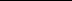 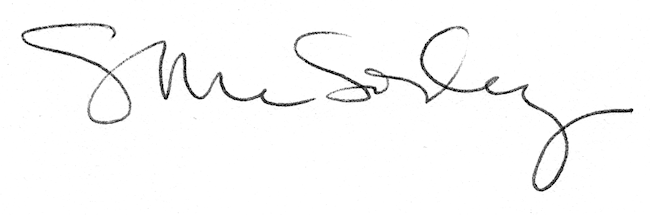 